Homework      23.03. rješenja:3.  2. Do     3. Do     4. Does     5. Do     6. Does     7. Does     8. Do     9. Does    10. Do4. 2. When do Nina and Lily start school?    3. Where does Rashid play volleyball?    4. When does your mumlisten to the radio?    5. Where do your friends have lunch?    6. When do you watch TV?    7. Where does your cousin live?    8. When does Ava have her piano lesson?Unit 4  Culture: Sport(str. 48)   								             Srijeda 25.03.2020.Promotrite slike u vašem udžbeniku (str. 48). Koji sportovi su prikazani na slici?U današnjoj lekciji ćete saznati koji su sportovi popularni u Sjedinjenim Američkim Državama, a koji su popularni u Ujedinjenom Kraljevstvu. Napišite naslov Sports u vaše bilježnice, te prepišite nove riječi.snooker – vrsta biljaraa kind of – neka vrstato do athletics – baviti se atletikomrace – utrkaevent – događajhigh jump – skok u vislong jump – skok u daljjavelin – kopljeprize -nagradaNa sljedećem linku pogledajte video o popularnim sportovima. Video ne samo da navodi popularne sportove već opisuje njihove sličnosti i razlike, te pravila igre. Pažljivo gledajte i slušajte!https://www.youtube.com/watch?v=KBakEU8yUk8Nakon pogledanog videa, pročitajte tekst u udžbeniku. ZADAĆA:Precrtajte tablicu iz zadatka 1a (udžbenik str 48), te upišite sportove za koje smatrate da su u toj državi popularni. U stupac 3 upišite sportove koji su popularni u Hrvatskoj.Stay home – stay healthy! 		                                                       See you soon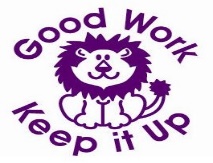 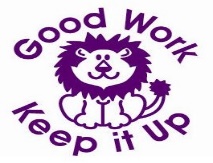 